.com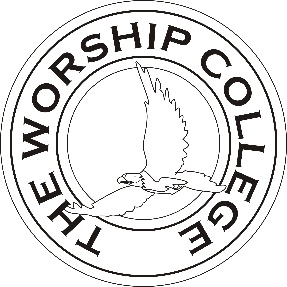 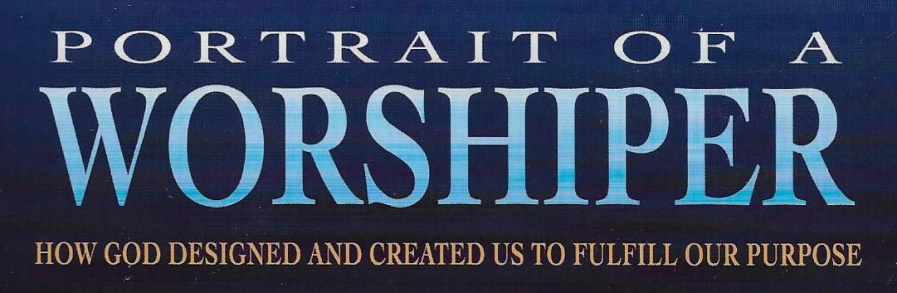 Chapter 9 Understanding Our SoulBible Class Handout Week 7Today’s Date:  _______________  My Name:  ________________________________Section 13 – Fear, a Unique Emotion  (9:43)When fear registers in the red zone, it trips a _________________ that does not allow us to think of anything except what we are afraid of.When that switch is flipped on, the only question our brain is allowed to answer is, “Should I ______________, or should I __________________?”Once tripped, this switch commands __________________________ attention.When that switch is flipped, __________________________ is pumped into the blood stream.Because of the tremendous power adrenaline provides a human being, God “_____________ - _______________” our brain to the emotional indicator of fear. That much power requires a _____________________ dedicated mind.When the fear switch is flipped, it turns off all other conscious _______________ of the mind.When fear registers below the red zone, it turns off the “___________________” switch.Section 14 – Anger and Sadness  (14:29)Just like fear, _______________ and ___________________- also have “override” switches.When tripped, these switches turn off the conscience __________________ of the mind.it is impossible to ___________________ when the emotions of warning are in the “red zone.”It is impossible to __________________ any current event file until these three meters have been dialed back.Never make any __________________, or take any ________________ when anger and sadness are in the red zone. This is different from the fear indicator, which commands an immediate ____________________ and _______________. What should you do when your anger is in the red zone?immediately ___________________ yourself_____________________________________ for letting anger get out of control!__________________________ anger to dial backtake slow, deep _________________change your ___________________ to comply with Philippians 4:8____________ the Psalms out loud, or _____________________It is possible to be angry and not ____________.What should you do when your sadness is registering in the red zone?NEVER let yourself be _______________.Get around ______________________If no one is available, _____________ someone!Do NOT think you should be ________________, and get through this on your own. _________________Ask someone to __________________ with you as you pray.command your soul to be __________________!Thank God that you are __________________ in the likeness and image of God for the __________________ of glorifying Jesus!___________________ the Lord with all your strength____________________ sing a worship song you know!________________ any Psalm out loudSection 15 – A Lesson in Processing a Current Event File  (14:19)“The Christmas shoes” is a fictional _________________ of how further investigation can immediately ___________________ our emotional indicator settings.The song presupposes that all of us have found ourselves in a ___________________ situation.Upon this reminder, we will search our ___________________ banks for those incidents in our past for more information.Once we find our own files of similar circumstances. We immediately know some of the __________________ and emotions that were racing through that man’s head.Without intentionally seeking out more information, the young boy volunteered the _______________ that changed this man’s __________________________ indicators in a moment.The boy’s dad had told him there was not much ________________ left for his momma to live.This small amount of _________________________ is enough for the man’s frustration and anger meters to totally cease from registering, and for the _____________________ and empathy meters to peg past the red zone.What was the result of this man’s immediate __________________ of all the data he had received concerning this incident?  The man laid the ________________ down.This action reveals the ___________________ this man reached as he immediately processed all the _______________ of that experience.how he ________________what he ________________what he ______________ about this experienceThese conclusions and actions for this file were linked to all of the ___________________ files that were opened while processing this experience.This link will remind the man not to let his _________________________ and __________________ meters register so high in any future situations like this one.More tolerant possibilities for reasons and ________________ surrounding those memories are immediately written into those open files.The emotional indicator settings for those more tolerant ____________________ were experienced and recorded in all those files for future reference.The result of this one correctly processed experience changed the way this man now looks at all of his _______________ similar experiences, and how he will look at all __________________ similar experiences as well.The telling of this story to _________ also has the same effect on all _________ similar files as well.Discussion QuestionsThe leader should read this scripture, then each person takes turns expressing How did Joshua help his captains help their men of war reset, or dial back, their fear meters after the danger had passed?So it was, when they brought out those kings to Joshua, that Joshua called for all the men of Israel, and said to the captains of the men of war who went with him, “Come near, put your feet on the necks of these kings.” And they drew near and put their feet on their necks.  Then Joshua said to them, “Do not be afraid, nor be dismayed; be strong and of good courage, for thus the Lord will do to all your enemies against whom you fight.”  And afterward Joshua struck them and killed them, and hanged them on five trees; and they were hanging on the trees until evening.  Joshua 10:24-26 (NKJV)How does this phrase apply to us Christians today?  “Do not be afraid, nor be dismayed; be strong and of good courage, for thus the Lord will do to all your enemies against whom you fight.”What are some enemies we Christians fight today?Compare the promise from Joshua with this promise from Jesus:These things I have spoken to you, that in Me you may have peace.  In the world you will have tribulation; but be of good cheer, I have overcome the world.”  John 16:33 (NKJV)How does it give you peace to know that Jesus has overcome the world?